Προς:Πρόεδρο και ΜέληΔιοικητικού ΣυμβουλίουΓυμναστικού Συλλόγου «Τα Παγκύπρια» Γ.Γ.Π.Ο πιο κάτω υπογεγραμμένος υποβάλλω αίτηση για να εγγραφώ μέλος του Γ.Σ.Π., την οποία και παρακαλώ να εγκρίνετε. Δηλώνω ότι αποδέχομαι το Καταστατικό του Γ.Σ.Π. και γι΄αυτό επιθυμώ να εγγραφώ μέλος του. Λευκωσία,  .......................... (ημερ.)Μετά τιμής, ............................................................................. 			..............................................(Πλήρες όνομα) 							(Υπογραφή)Υποστηρίζοντες (Υπογραφή από τα ίδια μέλη του Γ.Σ.Π. 1 ……………………………………………………….	………………………………		      (Πλήρες όνομα) 			(Υπογραφή) 			 2 ……………………………………………………….	………………………………		      (Πλήρες όνομα) 			(Υπογραφή) 			 ΣΤΟΙΧΕΙΑ ΕΠΙΚΟΙΝΩΝΙΑΣ ΜΕΛΟΥΣ Επάγγελμα: …………………………………..............................…………….Αρ. Πολιτικής ταυτότητας: ………………………………….... (για σκοπούς ηλεκτρονικής πληρωμής)Διεύθυνση αλληλογραφίας: ………………………………………………............................................................................................................................................................................................................................................Τηλέφωνα επικοινωνίας: ................................	      ....................................Ηλεκτρονική διεύθυνση: ………………………………………………………………………..………………………..Δηλώνω ότι έχω διαβάσει και συμφωνώ με την Πολιτική Προστασίας Δεδομένων του ΓΣΠ και παρέχω ελεύθερα τη ρητή μου συγκατάθεση για τους πιο κάτω σκοπούς επεξεργασίας.ΣΚΟΠΟΙ ΕΠΕΞΕΡΓΑΣΙΑΣΓια περισσότερες πληροφορίες - 22874050 │ info@gsp.org.cy	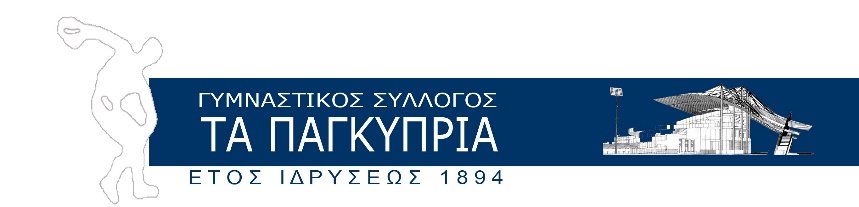     ΑΙΤΗΣΗ ΕΓΓΡΑΦΗΣ ΜΕΛΟΥΣΑξιολόγηση και Εγγραφή μου στο μητρώο μελών του ΓΣΠ.Δημοσίευση φωτογραφιών μου στην ιστοσελίδα, εκδόσεις και στα Μέσα Κοινωνικής Δικτύωσης από εκδηλώσεις και δραστηριότητες του ΓΣΠ.